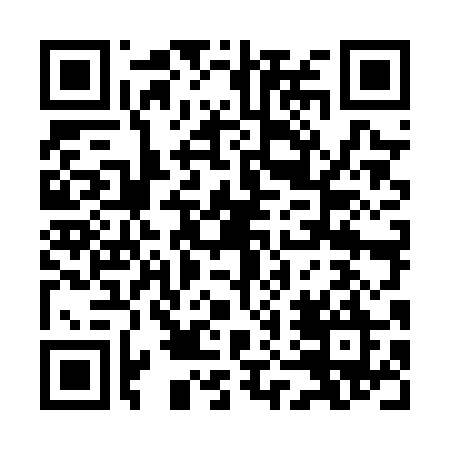 Ramadan times for Adarlona, PakistanMon 11 Mar 2024 - Wed 10 Apr 2024High Latitude Method: Angle Based RulePrayer Calculation Method: University of Islamic SciencesAsar Calculation Method: ShafiPrayer times provided by https://www.salahtimes.comDateDayFajrSuhurSunriseDhuhrAsrIftarMaghribIsha11Mon4:564:566:1912:133:366:086:087:3112Tue4:554:556:1812:133:366:096:097:3213Wed4:544:546:1612:133:366:106:107:3214Thu4:524:526:1512:133:376:116:117:3315Fri4:514:516:1412:123:376:116:117:3416Sat4:504:506:1212:123:376:126:127:3517Sun4:484:486:1112:123:376:136:137:3618Mon4:474:476:1012:113:386:146:147:3719Tue4:454:456:0812:113:386:146:147:3720Wed4:444:446:0712:113:386:156:157:3821Thu4:434:436:0612:113:386:166:167:3922Fri4:414:416:0412:103:396:176:177:4023Sat4:404:406:0312:103:396:176:177:4124Sun4:384:386:0212:103:396:186:187:4225Mon4:374:376:0012:093:396:196:197:4226Tue4:354:355:5912:093:396:206:207:4327Wed4:344:345:5812:093:406:206:207:4428Thu4:324:325:5612:083:406:216:217:4529Fri4:314:315:5512:083:406:226:227:4630Sat4:304:305:5412:083:406:236:237:4731Sun4:284:285:5212:083:406:236:237:481Mon4:274:275:5112:073:406:246:247:492Tue4:254:255:5012:073:416:256:257:493Wed4:244:245:4812:073:416:266:267:504Thu4:224:225:4712:063:416:266:267:515Fri4:214:215:4612:063:416:276:277:526Sat4:194:195:4412:063:416:286:287:537Sun4:184:185:4312:053:416:286:287:548Mon4:164:165:4212:053:416:296:297:559Tue4:154:155:4012:053:416:306:307:5610Wed4:134:135:3912:053:416:316:317:57